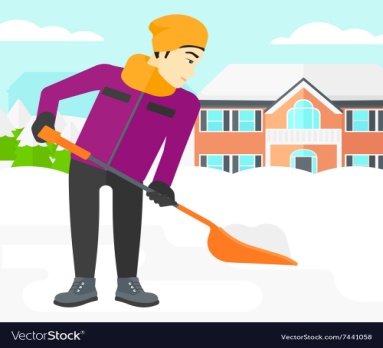 Напоминаем Вам о необходимости поддержания порядка на территориях, прилегающих к Вашим предприятиям и организациям, осуществляющим деятельность на территории Юсьвинского муниципального округа Пермского края.В зимний период уход за территорией, прилегающей к конкретному объекту, нуждается в особом подходе. Погодные условия в холодное время года и несоблюдение при этом правил благоустройства и санитарного содержания территорий портят не только внешний вид Вашего предприятия, но и затрудняют подход и подъезд к нему, а также могут привести к травматизму, создать угрозу жизни и здоровью людей.Прилегающая к зданию, строению, помещению территория обязана содержаться в надлежащем состоянии вне зависимости от погодных условий.Просим Вас принять меры по уборке прилегающей территории к Вашим предприятиям: своевременно проводить очистку от снега, льда, применять песок на скользких опасных участках, ежедневно следить за состоянием кровель не допускать свисания сосулек  и снежных шапок на крышах зданий.  Необходимо отметить, что при уборке прилегающей территории не допускается сброс снега на проезжую часть автомобильных дорог общего пользования, на территории других предпринимателей, предприятий и муниципальные территории. Снег необходимо вывозить!В случае неисполнения, не соблюдения, требований, установленных действующим законодательством в отношении юридических и должностных лиц, предусмотрены меры административного воздействия в соответствии со ст. 6.8.3. закона Пермского края «Об административных правонарушениях в Пермском крае» от 06.04.2015 г. № 460-ПК.  Сообщаем, что МБУ «Юсьвинское жилищно-комунальное хозяйство» оказывает платную услугу по уборке снега с крыши, контактный телефон 2-72-96, 2-78-48.Администрация Юсьвинского муниципального округа Пермского края.